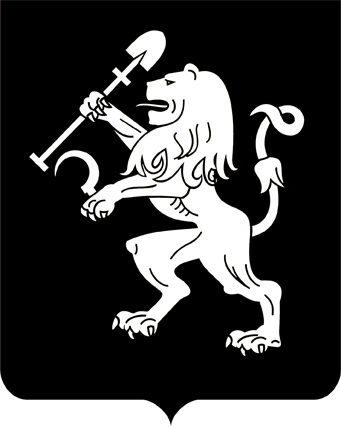 АДМИНИСТРАЦИЯ ГОРОДА КРАСНОЯРСКАПОСТАНОВЛЕНИЕО внесении измененийв постановление администрациигорода от 24.12.2020 № 1031В целях упорядочения уличной торговли на территории города Красноярска в 2021 году, в соответствии со ст. 16 Федерального закона от 06.10.2003 № 131-ФЗ «Об общих принципах организации местного самоуправления в Российской Федерации», руководствуясь ст. 7, 41, 58, 59 Устава города Красноярска, ПОСТАНОВЛЯЮ:1. Внести в постановление администрации города от 24.12.2020             № 1031 «О проведении фестивалей, базаров, расширенных продаж                на территории города Красноярска в 2021 году» следующие изменения:1) таблицу приложения 2 к постановлению дополнить стро-             кой 74.12 следующего содержания:2) таблицу приложения 3 к постановлению дополнить строкой 69.2 следующего содержания:3) таблицу приложения 6 к постановлению дополнить строкой 17.2 следующего содержания:2. Настоящее постановление опубликовать в газете «Городские новости» и разместить на официальном сайте администрации города.Глава города							                  С.В. Еремин01.12.2021№ 958«74.12Ул. 60 лет Октяб-ря, 81–83 (продовольственная продукция, мобильный прилавок)101.12.2021–31.12.2021администрация Свердловского района в городе Красноярске»«69.2Ул. Диктатуры Пролетариата, 42610.12.2021 – 31.12.2021МАУ «Красгорпарк», администрация Центрального района в городе Красноярске»«17.2Ул. Весны, 16а101.12.2021 – 31.12.2021не более 20администрация Советского района в городе Красноярске»